Зарегистрировано в Минюсте России 23 января 2013 г. N 26696МИНИСТЕРСТВО ЗДРАВООХРАНЕНИЯ РОССИЙСКОЙ ФЕДЕРАЦИИПРИКАЗот 9 ноября 2012 г. N 853нОБ УТВЕРЖДЕНИИ СТАНДАРТАСПЕЦИАЛИЗИРОВАННОЙ МЕДИЦИНСКОЙ ПОМОЩИ ДЕТЯМПРИ ТИРЕОТОКСИКОЗЕВ соответствии со статьей 37 Федерального закона от 21 ноября 2011 г. N 323-ФЗ "Об основах охраны здоровья граждан в Российской Федерации" (Собрание законодательства Российской Федерации, 2011, N 48, ст. 6724; 2012, N 26, ст. 3442, 3446) приказываю:Утвердить стандарт специализированной медицинской помощи детям при тиреотоксикозе согласно приложению.МинистрВ.И.СКВОРЦОВАПриложениек приказу Министерства здравоохраненияРоссийской Федерацииот 9 ноября 2012 г. N 853нСТАНДАРТСПЕЦИАЛИЗИРОВАННОЙ МЕДИЦИНСКОЙ ПОМОЩИ ДЕТЯМПРИ ТИРЕОТОКСИКОЗЕКатегория возрастная: детиПол: любойФаза: хроническаяСтадия: любаяОсложнения: вне зависимости от осложненийВид медицинской помощи: специализированная медицинская помощьУсловия оказания медицинской помощи: стационарно; в дневном стационареФорма оказания медицинской помощи: плановаяСредние сроки лечения (количество дней): 20Код по МКБ X <*>Нозологические единицы                                 E05.0  Тиреотоксикоз с диффузным зобом                                 E05.1  Тиреотоксикоз с токсическим                                        одноузловым зобом                                 E05.2  Тиреотоксикоз с токсическим                                        многоузловым зобом                                 E05.3  Тиреотоксикоз с эктопией тиреоидной                                        ткани                                 E05.8  Другие формы тиреотоксикоза                                 E05.9  Тиреотоксикоз неуточненный1. Медицинские мероприятия для диагностики заболевания, состояния--------------------------------<1> Вероятность предоставления медицинских услуг или назначения лекарственных препаратов для медицинского применения (медицинских изделий), включенных в стандарт медицинской помощи, которая может принимать значения от 0 до 1, где 1 означает, что данное мероприятие проводится 100% пациентов, соответствующих данной модели, а цифры менее 1 - указанному в стандарте медицинской помощи проценту пациентов, имеющих соответствующие медицинские показания.2. Медицинские услуги для лечения заболевания, состояния и контроля за лечением3. Перечень лекарственных препаратов для медицинского применения, зарегистрированных на территории Российской Федерации, с указанием средних суточных и курсовых доз4. Виды лечебного питания, включая специализированные продукты лечебного питания--------------------------------<*> Международная статистическая классификация болезней и проблем, связанных со здоровьем, X пересмотра.<**> Международное непатентованное или химическое наименование лекарственного препарата, а в случае их отсутствия - торговое наименование лекарственного препарата.<***> Средняя суточная доза.<****> Средняя курсовая доза.Примечания:1. Лекарственные препараты для медицинского применения, зарегистрированные на территории Российской Федерации, назначаются в соответствии с инструкцией по применению лекарственного препарата для медицинского применения и фармакотерапевтической группой по анатомо-терапевтическо-химической классификации, рекомендованной Всемирной организацией здравоохранения, а также с учетом способа введения и применения лекарственного препарата. При назначении лекарственных препаратов для медицинского применения детям доза определяется с учетом массы тела, возраста в соответствии с инструкцией по применению лекарственного препарата для медицинского применения.КонсультантПлюс: примечание.В официальном тексте документа, видимо, допущена опечатка: имеется в виду часть 5 статьи 37, а не пункт 5 части 1 статьи 37.2. Назначение и применение лекарственных препаратов для медицинского применения, медицинских изделий и специализированных продуктов лечебного питания, не входящих в стандарт медицинской помощи, допускаются в случае наличия медицинских показаний (индивидуальной непереносимости, по жизненным показаниям) по решению врачебной комиссии (п. 5 части 1 статьи 37 Федерального закона от 21.11.2011 N 323-ФЗ "Об основах охраны здоровья граждан в Российской Федерации" (Собрание законодательства Российской Федерации, 28.11.2011, N 48, ст. 6724; 25.06.2012, N 26, ст. 3442).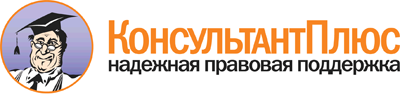  Приказ Минздрава России от 09.11.2012 N 853н
"Об утверждении стандарта специализированной медицинской помощи детям при тиреотоксикозе"
(Зарегистрировано в Минюсте России 23.01.2013 N 26696) Документ предоставлен КонсультантПлюс

www.consultant.ru 

Дата сохранения: 21.07.2017 
 Прием (осмотр, консультация) врача-специалиста                           Прием (осмотр, консультация) врача-специалиста                           Прием (осмотр, консультация) врача-специалиста                           Прием (осмотр, консультация) врача-специалиста                                Код       медицинской     услуги          Наименование       медицинской услуги      Усредненный    показатель частоты предоставления <1>  Усредненный    показатель      кратности     применения   B01.015.003   Прием (осмотр,        консультация) врача-  детского кардиолога   первичный             0,5                1              B01.010.001   Прием (осмотр,        консультация) врача-  детского офтальмолога первичный             1                  1              B01.010.001   Прием (осмотр,        консультация) врача-  детского хирурга      первичный             0,5                1              B01.058.003   Прием (осмотр,        консультация) врача-  детского эндокринологапервичный             1                  1              B02.069.001   Прием (тестирование,  консультация)         медицинского психологапервичный             0,8                1              Лабораторные методы исследования                                         Лабораторные методы исследования                                         Лабораторные методы исследования                                         Лабораторные методы исследования                                              Код       медицинской     услуги          Наименование       медицинской услуги      Усредненный    показатель частоты   предоставления     Усредненный    показатель      кратности     применения   A09.05.031    Исследование уровня   калия в крови         1                  1              A09.05.062    Исследование уровня   свободного            трийодтиронина        (ТЗ) в сыворотке крови1                  1              A09.05.063    Исследование уровня   свободного тироксина  (Т4) сыворотки крови  1                  1              A09.05.065    Исследование          тиреотропина сывороткикрови                 1                  1              A09.05.206    Исследование уровня   ионизированного       кальция в крови       1                  1              A12.06.045    Исследование антител ктиропероксидазе в     крови                 1                  1              A12.06.046    Исследование антител крецептору             тиреотропного гормона (ТТГ) в крови         1                  1              B03.016.003   Общий (клинический)   анализ крови          развернутый           1                  1              B03.016.004   Анализ крови          биохимический         общетерапевтический   1                  1              B03.016.006   Анализ мочи общий     1                  1              Инструментальные методы исследования                                     Инструментальные методы исследования                                     Инструментальные методы исследования                                     Инструментальные методы исследования                                          Код       медицинской     услуги          Наименование       медицинской услуги      Усредненный    показатель частоты   предоставления     Усредненный    показатель      кратности     применения   A02.26.003    Офтальмоскопия        0,5                1              A02.26.004    Визометрия            0,5                1              A02.26.005    Периметрия            0,5                1              A02.26.009    Исследование          цветоощущения по      полихроматическим     таблицам              0,5                1              A02.26.011    Исследование диплопии 0,5                1              A02.26.015    Тонометрия глаза      0,5                1              A02.26.017    Определение дефектов  поверхности роговицы  0,5                1              A02.26.022    Экзофтальмометрия     0,5                1              A02.26.026    Исследование          конвергенции          0,5                1              A03.26.020    Компьютерная          периметрия            0,5                1              A04.14.001    Ультразвуковое        исследование печени   0,3                1              A04.14.002    Ультразвуковое        исследование желчного пузыря                0,3                1              A04.15.001    Ультразвуковое        исследование          поджелудочной железы  0,3                1              A04.22.001    Ультразвуковое        исследование          щитовидной железы и   паращитовидных желез  1                  1              A04.26.003    Ультразвуковое        исследование глазницы 0,3                1              A06.08.009.001Спиральная            компьютерная          томография шеи        0,01               1              A06.09.005.001Спиральная            компьютерная          томография грудной    полости               0,01               1              A06.09.007    Рентгенография легких 1                  1              A06.16.001    Рентгенография        пищевода              0,1                1              A06.26.006    Компьютерная          томография глазницы   0,3                1              A06.30.002.001Описание и            интерпретация         компьютерных томограмм0,01               1              A07.22.002    Сцинтиграфия          щитовидной железы     0,3                1              A08.22.004    Цитологическое        исследование препарататканей щитовидной     железы                0,2                1              A11.22.001    Биопсия щитовидной илипаращитовидной железы 0,2                1              Прием (осмотр, консультация) и наблюдение врача-специалиста              Прием (осмотр, консультация) и наблюдение врача-специалиста              Прием (осмотр, консультация) и наблюдение врача-специалиста              Прием (осмотр, консультация) и наблюдение врача-специалиста                   Код       медицинской     услуги          Наименование       медицинской услуги      Усредненный    показатель частоты   предоставления     Усредненный    показатель      кратности     применения   B01.015.004   Прием (осмотр,        консультация) врача - детского кардиолога   повторный             0,3                1              B01.029.002   Прием (осмотр,        консультация) врача - детского офтальмолога повторный             0,5                1              B01.010.002   Прием (осмотр,        консультация) врача - детского хирурга      повторный             0,5                1              B01.058.005   Ежедневный осмотр     врачом - детским      эндокринологом с      наблюдением и  уходом среднего и младшего   медицинского персоналав отделении стационара1                  19             B02.069.002   Прием (тестирование,  консультация)         медицинского психологаповторный             0,3                1              Наблюдение и уход за пациентом медицинскими работниками со средним       (начальным) профессиональным образованием                                Наблюдение и уход за пациентом медицинскими работниками со средним       (начальным) профессиональным образованием                                Наблюдение и уход за пациентом медицинскими работниками со средним       (начальным) профессиональным образованием                                Наблюдение и уход за пациентом медицинскими работниками со средним       (начальным) профессиональным образованием                                     Код       медицинской     услуги          Наименование       медицинской услуги      Усредненный    показатель частоты   предоставления     Усредненный    показатель      кратности     применения   A02.01.001    Измерение массы тела  1                  2              A02.03.005    Измерение роста       1                  2              A11.05.001    Взятие крови из пальца1                  2              A11.12.009    Взятие крови из       периферической вены   1                  2              Лабораторные методы исследования                                         Лабораторные методы исследования                                         Лабораторные методы исследования                                         Лабораторные методы исследования                                              Код       медицинской     услуги          Наименование       медицинской услуги      Усредненный    показатель частоты   предоставления     Усредненный    показатель      кратности     применения   A09.05.030    Исследование уровня   натрия в крови        1                  1              A09.05.031    Исследование уровня   калия в крови         1                  1              A09.05.033    Исследование уровня   неорганического       фосфора в крови       1                  1              A09.05.046    Исследование уровня   щелочной фосфатазы в  крови                 1                  1              A09.05.062    Исследование уровня   свободного            трийодтиронина (Т3)   в сыворотке крови     1                  2              A09.05.063    Исследование уровня   свободного тироксина  (Т4) сыворотки крови  1                  2              A09.05.065    Исследование          тиреотропина сывороткикрови                 1                  2              A09.05.206    Исследование уровня   ионизированного       кальция в крови       0,5                1              B03.016.003   Общий (клинический)   анализ крови          развернутый           1                  2              B03.016.004   Анализ крови          биохимический         общетерапевтический   1                  1              B03.016.006   Анализ мочи общий     1                  2              Инструментальные методы исследования                                     Инструментальные методы исследования                                     Инструментальные методы исследования                                     Инструментальные методы исследования                                          Код       медицинской     услуги          Наименование       медицинской услуги      Усредненный    показатель частоты   предоставления     Усредненный    показатель      кратности     применения   A02.26.003    Офтальмоскопия        0,3                1              A02.26.004    Визометрия            0,3                1              A02.26.005    Периметрия            0,3                1              A02.26.009    Исследование          цветоощущения по      полихроматическим     таблицам              0,3                1              A02.26.011    Исследование диплопии 0,3                1              A02.26.015    Тонометрия глаза      0,3                1              A02.26.017    Определение дефектов  поверхности роговицы  0,3                1              A02.26.022    Экзофтальмометрия     0,5                1              A02.26.026    Исследование          конвергенции          0,3                1              A03.16.001    Эзофагогастродуодено- скопия                0,2                1              A03.26.020    Компьютерная          периметрия            0,3                1              A04.10.002    Эхокардиография       0,6                1              A04.14.001    Ультразвуковое        исследование печени   0,3                1              A04.14.002    Ультразвуковое        исследование желчного пузыря                0,3                1              A04.15.001    Ультразвуковое        исследование          поджелудочной железы  0,3                1              A04.22.001    Ультразвуковое        исследование          щитовидной железы и   паращитовидных        желез                 1                  1              A04.26.003    Ультразвуковое        исследование глазницы 0,3                1              A05.10.006    Регистрация           электрокардиограммы   1                  1              A05.10.008    Холтеровское          мониторирование       артериального давления0,3                1              A05.26.008    Магнитно-резонансная  томография глазницы   0,3                1              A06.03.061.001Рентгеноденситометрия поясничного отдела    позвоночника          0,4                1              A06.08.009.001Спиральная            компьютерная          томография шеи        0,01               1              A06.09.007    Рентгенография легких 0,5                1              A06.26.006    Компьютерная          томография глазницы   0,3                1              Немедикаментозные методы профилактики, лечения и медицинской реабилитацииНемедикаментозные методы профилактики, лечения и медицинской реабилитацииНемедикаментозные методы профилактики, лечения и медицинской реабилитацииНемедикаментозные методы профилактики, лечения и медицинской реабилитации     Код       медицинской     услуги          Наименование       медицинской услуги      Усредненный    показатель частоты   предоставления     Усредненный    показатель      кратности     применения   A13.29.003    Психологическая       адаптация             1                  1              A25.22.002    Назначение диетическойтерапии при           заболеваниях желез    внутренней секреции   1                  1              A25.22.003    Назначение лечебно-   оздоровительного      режима при            заболеваниях желез    внутренней секреции   1                  1                Код  Анатомо-           терапевтическо-    химическая         классификация      Наименование лекарственного препарата<**>    Усредненный    показатель частоты   предоставления      Единицы     измерения    ССД  <***>   СКД  <****>A12CX  Другие минеральные вещества           0,3                Калия и магния аспарагинат           мг           500    10000   C07AA  Неселективные бета-адреноблокаторы    0,2                Пропранолол                          мг           40     800     C07AB  Селективные бета-  адреноблокаторы    1                  Атенолол                             мг           40     800     Бисопролол                           мг           5      100     Метопролол                           мг           50     1000    C07AG  Альфа- и бета-     адреноблокаторы    0,2                Карведилол                           мг           25     500     H02AB  Глюкокортикоиды    0,2                Преднизолон                          мг           20     400     H03AA  Гормоны щитовидной железы             0,5                Левотироксин натрия                  мг           0,025  0,5     H03BB  Серосодержащие     производные        имидазола          0,9                Тиамазол                             мг           30     600     N05BA  Производные        бензодиазепина     1                  Бромдигидрохлорфенилбензодиазепин    мг           2,5    50      Диазепам                             мг           2,5    50      H03AB  Производные        тиоурацила         0,1                Пропилтиоурацил                      мг           300    6000        Наименование вида         лечебного питания     Усредненный показатель частоты         предоставления           Количество  Основной вариант          стандартной диеты         1                              20            